SECTION AQuestion 1 – 10 are based on the information given.Question 1Read the sign below and answer the question that follows.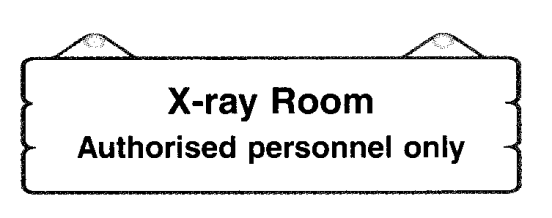 1	Who are not allowed into the X-ray room?	A	Nurses	B	Doctors	C	Patients	D	Hospital attendantsQuestion 2Read the dialogue below and answer the question that follows.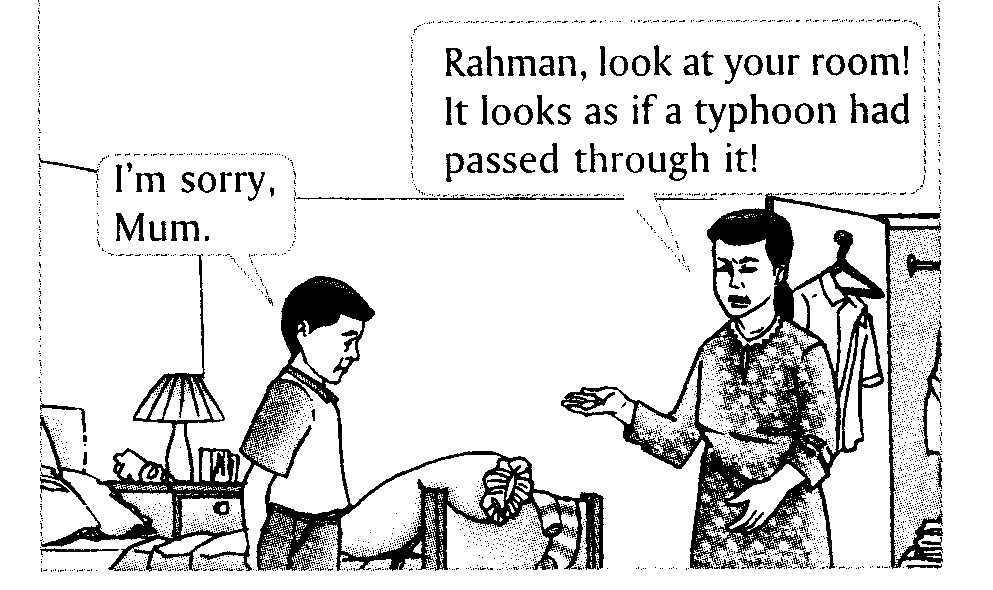 2	From the dialogue, we know that	A	the wind was strong last night	B	Rahman must be lazy and untidy	C	Rahman is spring-cleaning his room	D	a typhoon had passed through the roomQuestion 3Study the cartoon below and answer the question that follows.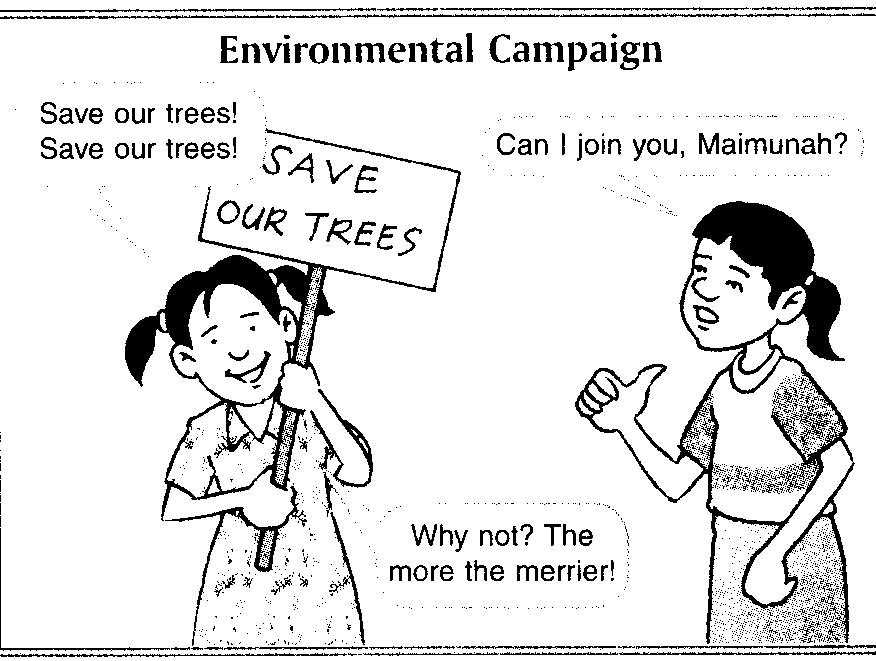 3	From the cartoon, we know that Maimunah	A	welcome Vivien to join her in the campaign	B	thinks that Vivien should not join the campaign	C	does not want Vivien to join her in the campaign	D	says that there are already too many people involved in the campaignQuestion 4Study the notice below and answer the question that follows.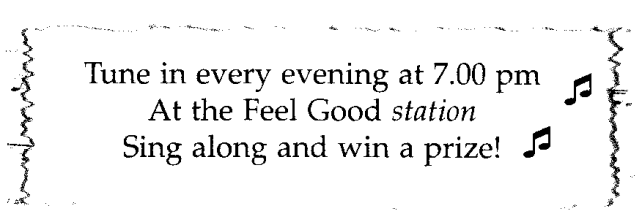 4	What does the word station refer to?	A	A bus station	B	A radio station	C	A railway station	D	A television stationQuestion 5Study the advertisement below and answer the question that follows.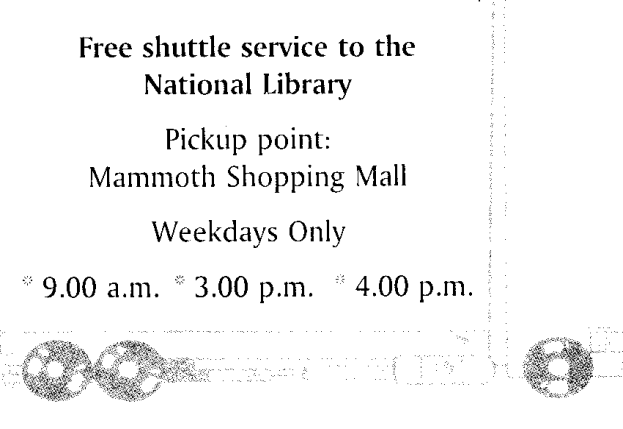 5	What service is provided in the advertisement above?	A	Shopping	B	Book loan	C	Transport	D	Book deliveryQuestion 6Study the report below and answer the question that follows.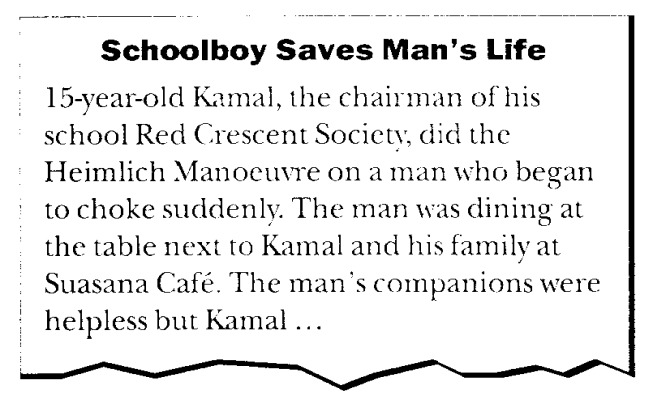 6	From the report, we understand that the Heimlich Manoeuver	A	can save a person’s life	B	should be taught to every student	C	is regularly done at the Suasana Café	D	is only taught to Red Crescent membersQuestion 7Study the pie chart below and answer the question that follows.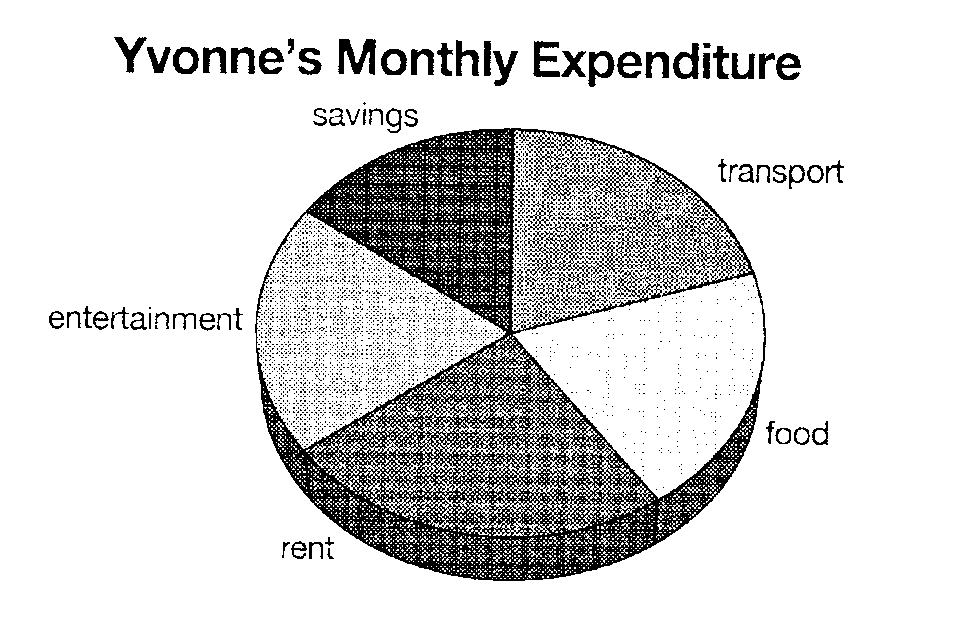 7	To pay a subscription of Lifestyle Magazine, Yvonne would probably use money from		A	rent	B	savings	C	transport	D	entertainmentQuestion 8Study the poster below and answer the question that follows.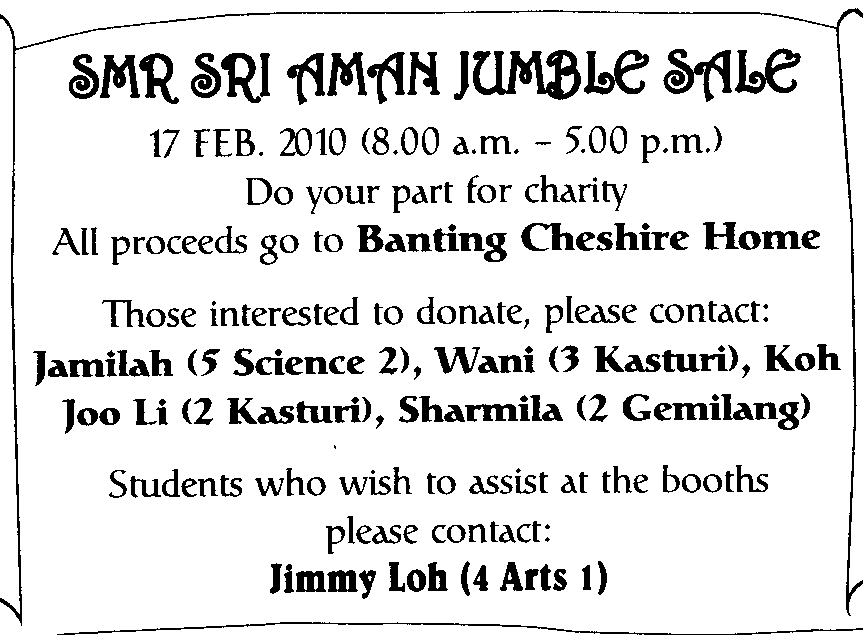 8	Which of the following is true?	A	The organizer only accepts cash or cheques.	B	All the money collected is for the students of SMK Sri Aman	C	The organiser welcomes students who wish to help sell things at the Jumble Sale	D	The Jumble Sale will be held at Banting Cheshire HomeQuestion 9Study the bar graph below and answer the question that follows.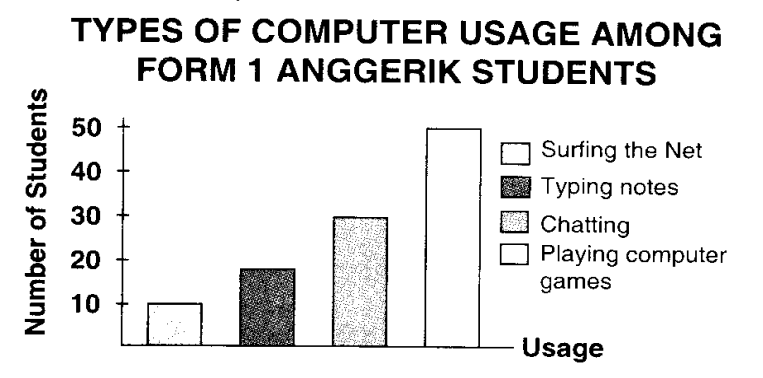 9	Most of the students like to	A	chat	B	type notes	C	surf the Net	D	play the computer gamesQuestion 10Study the comic strip below and answer the question that follows.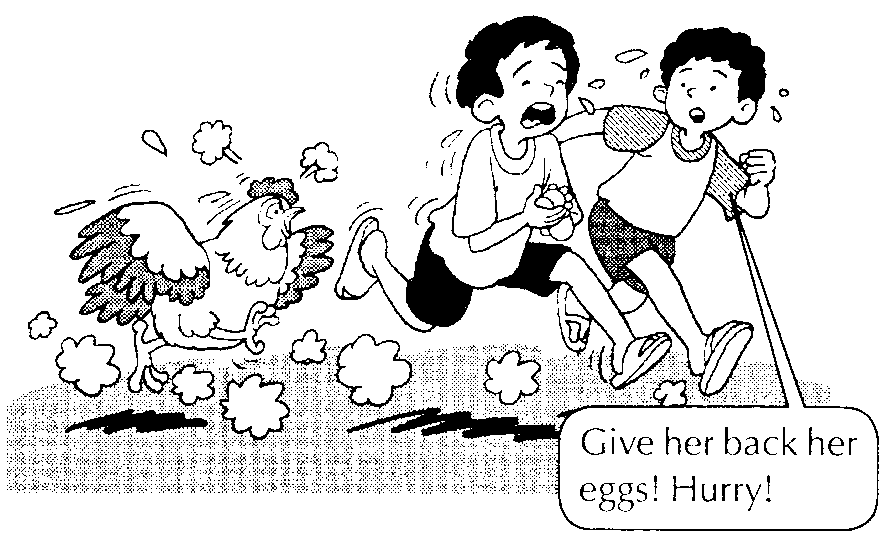 10	From the comic strip above, we can conclude that the 	A	mother hen is angry	B	boys are not afraid of the chicken	C	mother hen wants her chicks back	D	two boys are playing with the chickenSECTION BQuestion 11 – 18Each question in the text below refers to a numbered blank.  For each question, choose the best answer from the options A, B, C and D to fit the numbered blank.11	A	find					15	A	follow	B	finds						B	follows	C	found						C	followed	D	finding						D	following12	A	Soon					16	A	ate	B	However					B	eat	C	Although					C	eats	D	Moreover					D	eating13	A	on					17	A	-	B	up						B	a	C	in						C	an	D	over						D	the14	A	it					18	A	some	B	it’s						B	many	C	its’						C	more	D	itsSECTION CQuestions 19 – 21Read the letter below and choose the best meaning for the phrases that are underlined.19	on time	A	at another time	B	at the same time	C	at the usual time	D	at the expected time20	keep up with	A	work	B	practise	C	show	D	manage21	short of	A	useful	B	mistake	C	lack	D	requireQuestions 22 – 24Read the conversation below and choose the best meaning for the phrases that are underlined.MR. CHIN	:  I regret spending so much money to buy that organ for Julian.  Look at it now.  It’s just there collecting dust (22).MRS. CHIN	:	Why do you say that, Joe?MR. CHIN	:	Well, I hardly see Julian practising on his organ.  The last time he did was about three months back, right?MRS. CHIN	:	Give him a break (23).  I think he’s taking time off from music right now.  After all, he just sat for the Grade 4 examination, remember?MR. CHIN	:	That was three months ago!  How long of a break does he need?  I think I’ll have a talk with him.  If he isn’t interested to play organ any longer, I’ll sell it off.MRS. CHIN	:	Wait a minute, isn’t that Julian playing the organ?  Now you have to eat your words (24)!22	collecting dust	A	looking dirty	B	not being used	C	becoming dusty	D	taking so much space23	Give him a break	A	Give him a chance	B	Make sure he rests	C	Give him a scolding	D	Make him work harder24	eat your words	A	keep quiet	B	leave him alone	C	apologise to him	D	admit that you were wrongSECTION DQuestion 25 – 28Study the poster below and choose the best answer for the questions that follow.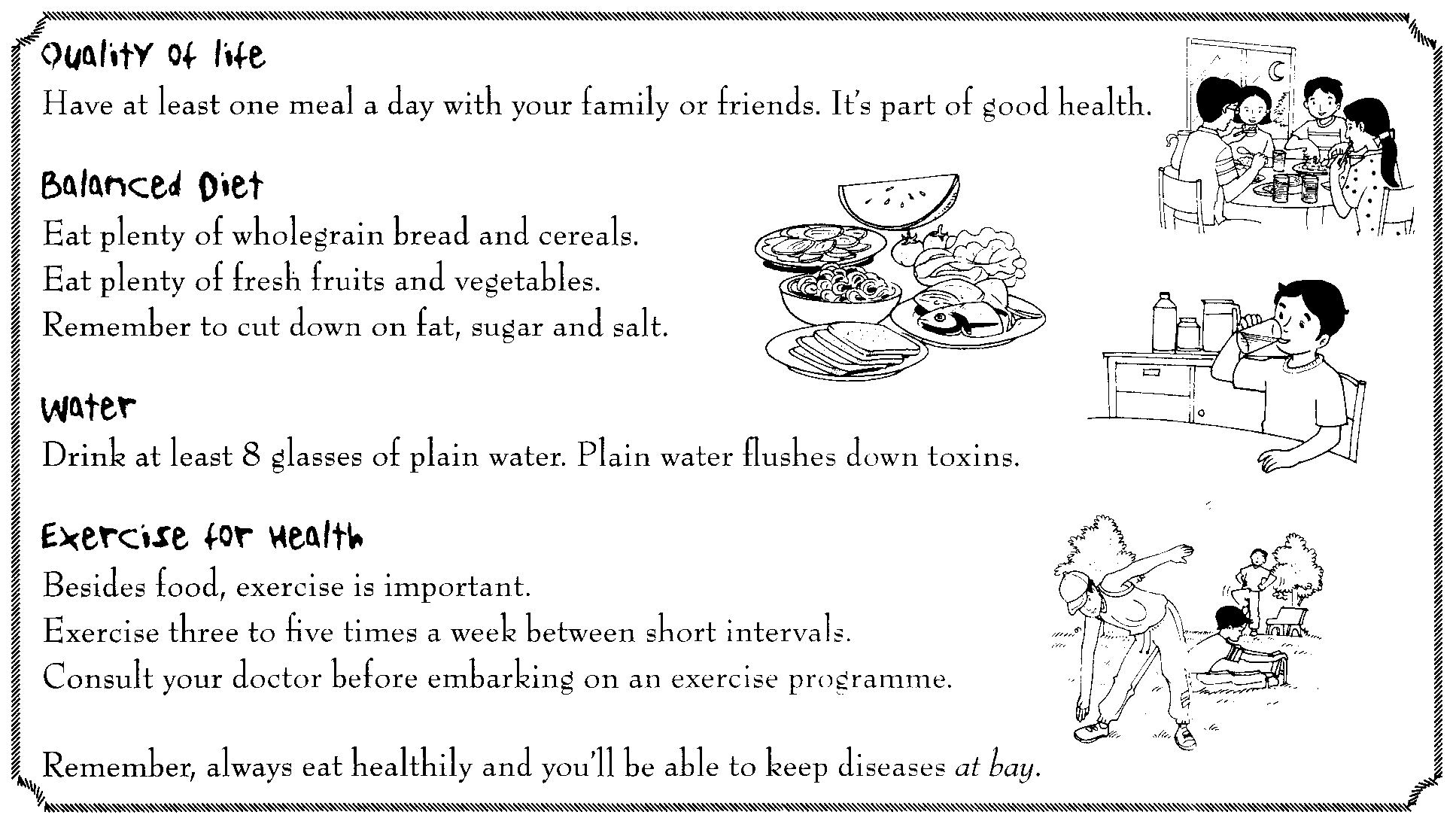 25	The best title for the poster above would be	A	Eating and Drinking	B	Food and Exercise	C	Food and Health	D	Eat Well26	Why is it important to have at least one meal a day with family members or friends?	A	It is more enjoyable	B	For a qualitative life	C	To be able to share food	D	To be a cultivated family27	Water is important because	A	it is pure	B	it is natural	C	it helps us to survive	D	it flushes down toxins28	The phrase at bay means	A	coming	B	away	C	out	D	inQuestions 29 – 34Read the passage below carefully and choose the best answer for the questions that follow.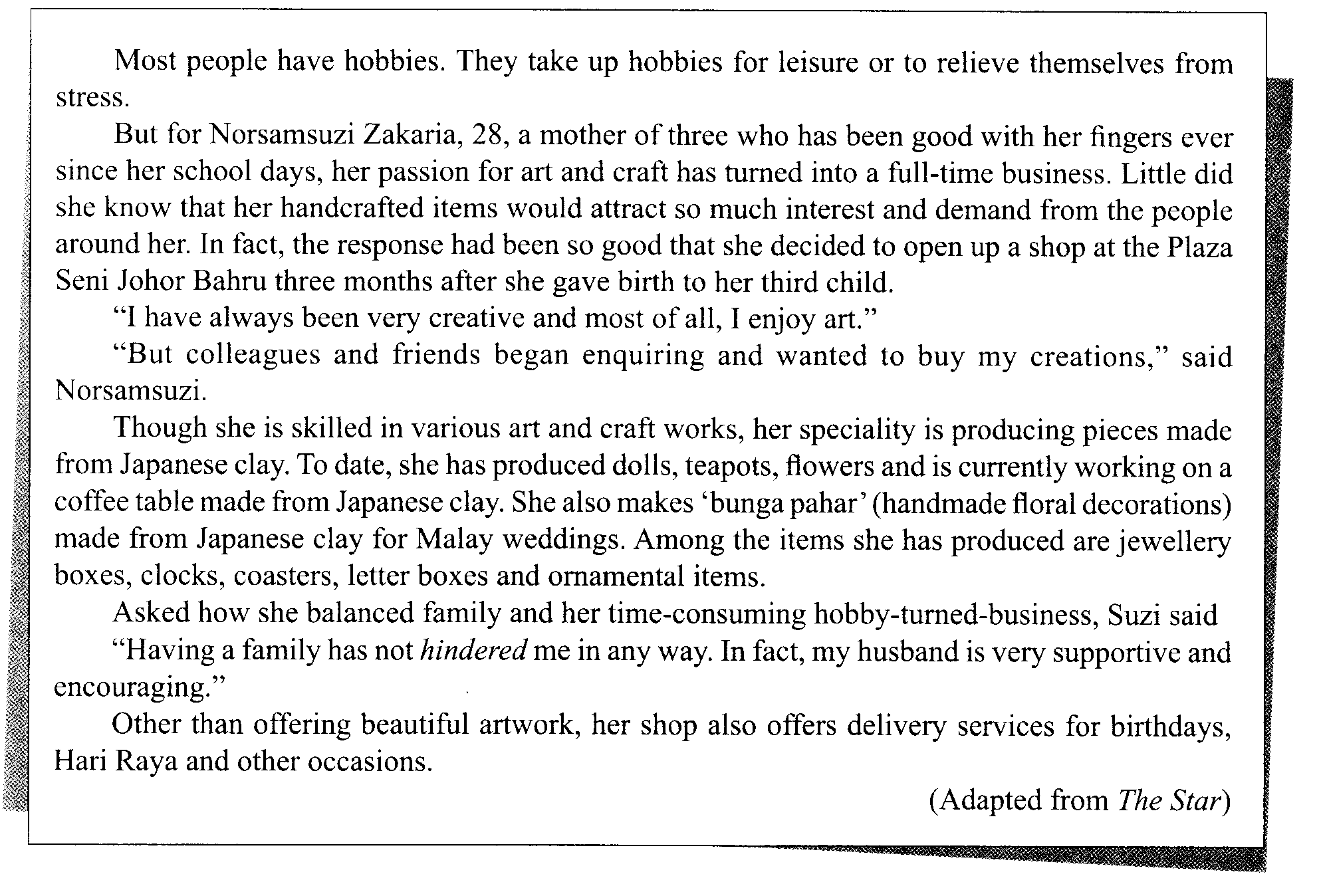 29	How many children does Norsamsuzi have?	A	One	B	Two	C	Three	D	Four30	Norsamsuzi is currently	A	an art teacher	B	an office worker	C	a business woman	D	a full-time housewife31	People usually take up hobbies for	A	diet	B	health	C	leisure	D	business32	If one wants to meet Norsamsuzi, he or she has to	A	e-mail her	B	see her in her home	C	go to Plaza Seni Johor Bahru	D	see her at her husband’s office33	The word hindered can be replaced with	A	made	B	learned	C	noticed	D	prevented34	What made Norzamsuzi open up a shop?	A	She needed a job	B	Her husband’s idea	C	She was facing financial problems	D	There was much demand for her workSECTION EQuestions 35 – 37Read the poem below carefully.  Then, choose the best answer for the questions that follow.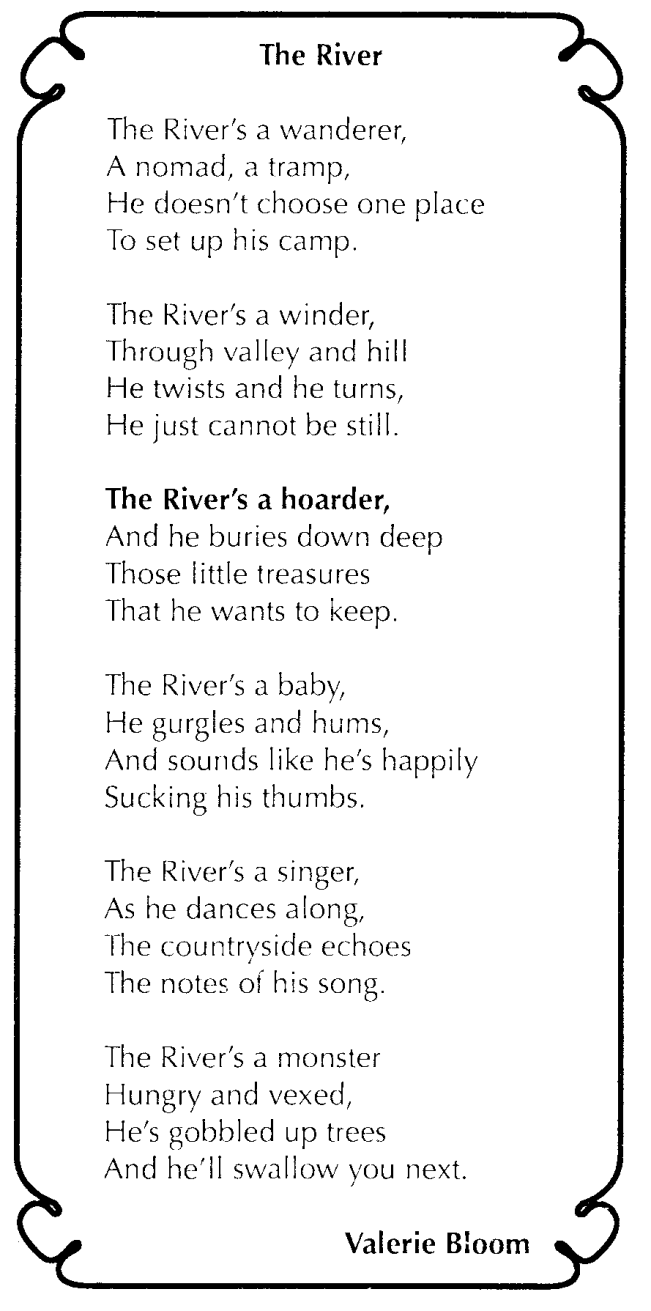 35	The line The River’s a hoarder indicates that the persona is someone who	A	is cheerful	B	keeps secrets well	C	enjoys good fortune	D	has a lot of treasures36	A river cannot be still because	A	it wants to wind	B	it is always flowing	C	it likes to twist and turn	D	it passes through valleys37	The song of the river refers to the sounds of the 	A	boats	B	water	C	swimmers	D	countrysideQuestion 38 – 40Read the extract from the Flipping Fantastic and answer the following questions.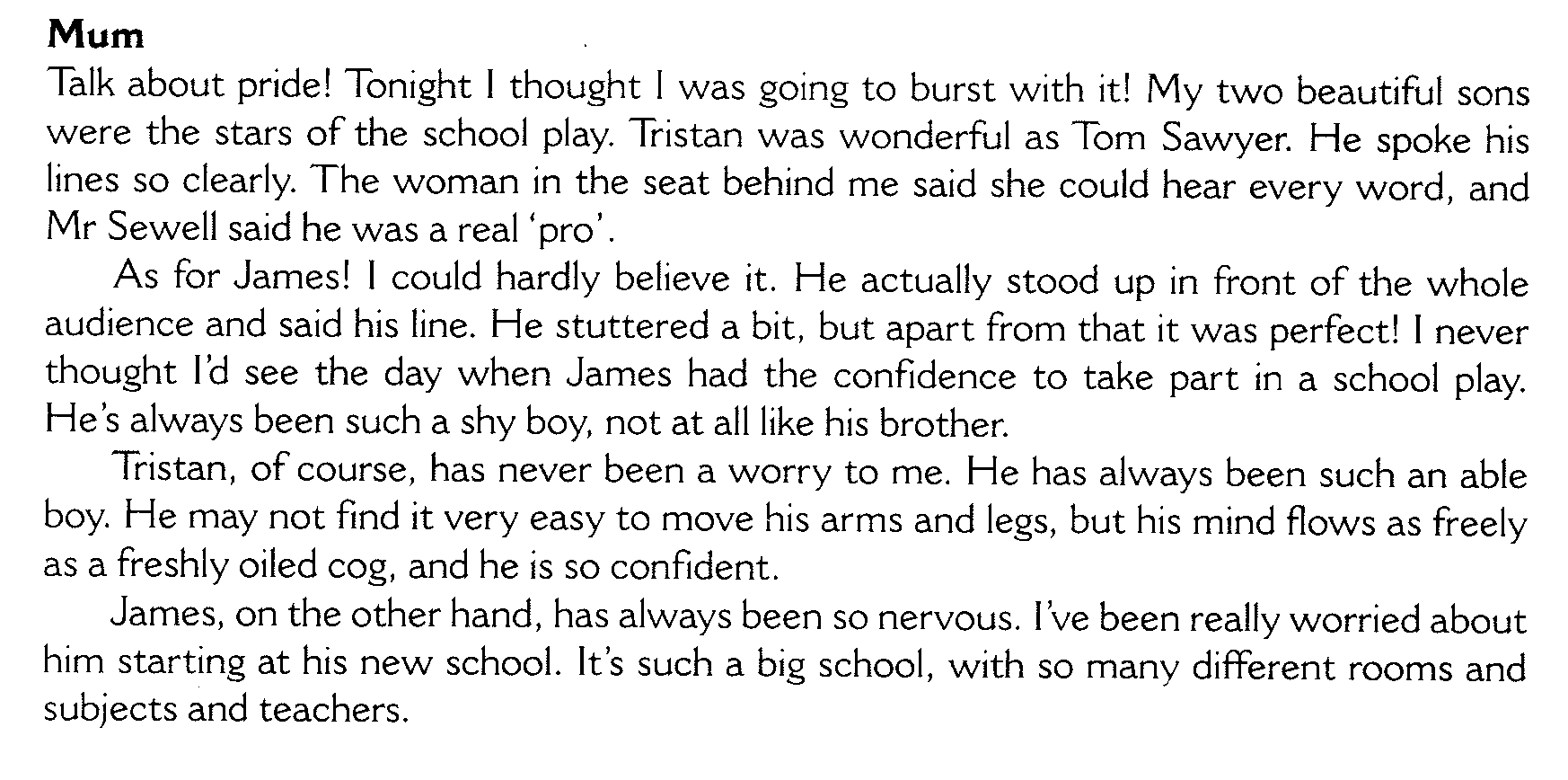 38	Who is Tom Sawyer in the school play?	A	A main character	B	A minor character	C	A female character	D	A disabled character39	Why is the mother bursting with pride?	A	Her sons were beautiful	B	Her sons did very well in the exam	C	Her sons were the stars in the play	D	Her sons play the main roles in the play40	What does the mother find hard to believe?	A	Tristan was wonderful as Tom Sawyer	B	Mr Sewell said Tristan was a real ‘pro’	C	James’ line was absolutely perfect	D	James actually said his line in front of an audienceEND OF TEST PAPER -